社會研究方法（下）：
多路徑、多層次、多本體的質性研究
授課老師：黃克先
 huangk@ntu.edu.tw助教：待定(以下為初步規劃。課綱會逐步完善。確定版的課網，請於第一週上課領取)2023.2.19更新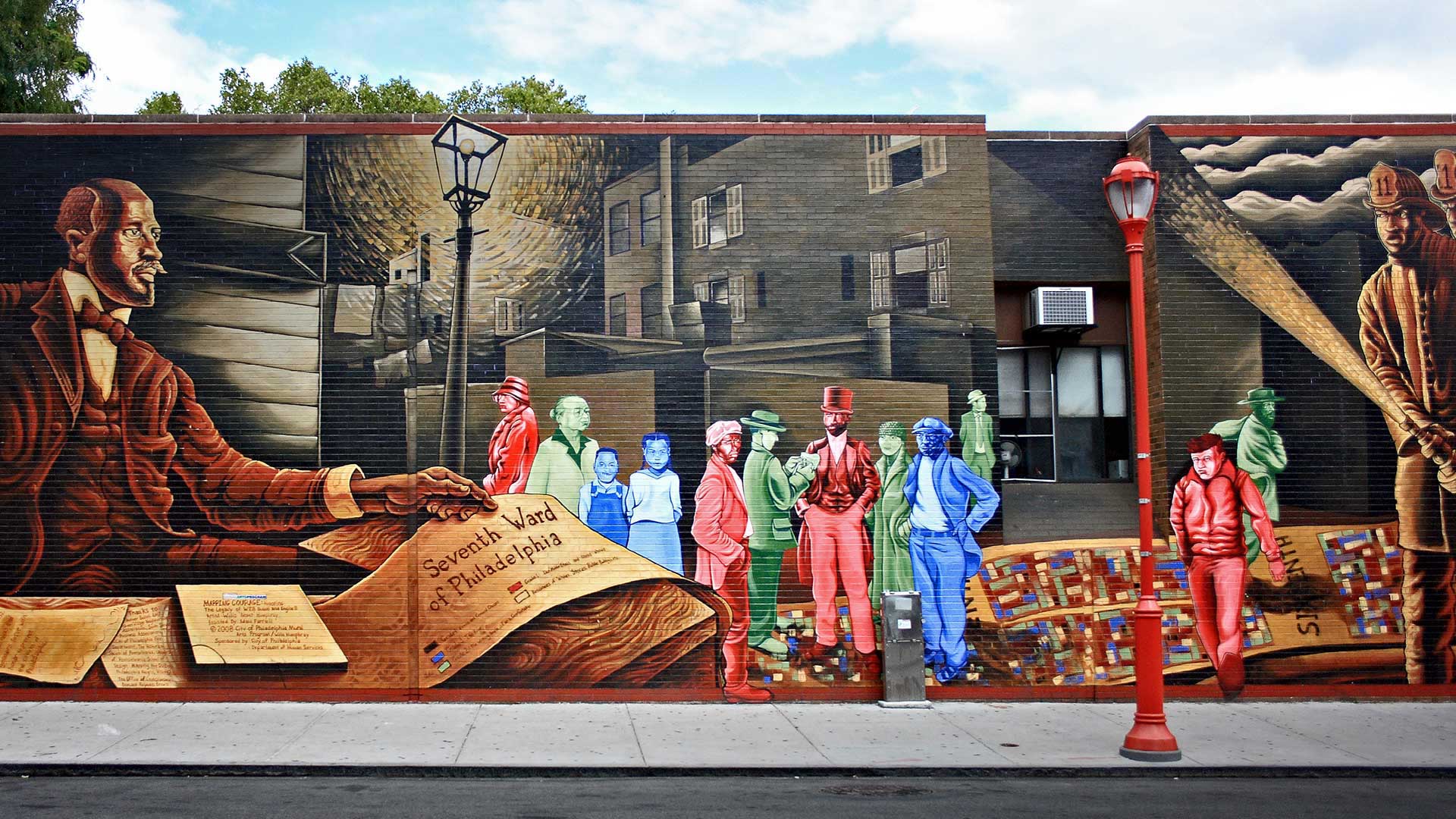 上為位在費城一幅Willis Humphrey所做的大型壁畫，名為Mapping Courage: Honoring W.E.B. Du Bois & Engine #11 ，紀念很可能是美國最早有系統使用多種質量化方法的非裔社會學者W.E.B.Du Bois在費城第七區做田野調查的研究努力，照片為Eric Anestad所攝，取自https://peapix.com/bing/30139課程簡述
本學期我們將在週三的講演課介紹多種當代搜集資料的質性方法，討論它們如何被執行、有何優缺點、如何配搭，搜集到的資料又如何整理、分析以形成相對嚴謹的社會學知識。我們主要介紹的方法包括民族誌工作、深度訪談、生命史研究、歷史研究分析、內容分析等，可能會略為觸及其他質性方法。週五的實習課，則在助理協助下，以為期一學期的時間、以小組方式執行一個田野質性分析的研究，在期末以口頭報告的方式呈現成果。本課程另需繳交三項個人小作業，藉此讓每位同學都能實際操作田野觀察、訪談、歷史分析等方法。閱讀的題材多選擇台大社會系使用質化方法的各位老師豐碩的研究成果，藉此一方面有在地比較感及可親性，另一方面更能凝聚系所社群學習感。課程要求與評分方式每週課程進度[以下每週讀物，必讀前有*；選讀沒有*。必讀的讀物，將掃描後上傳至雲端供同學下載或線上閱讀。顧及環保、經濟及使用習慣等理由，不另行印出成冊]Week 1 (2/22) 社會學研究的多元典範及配搭第一週的讀物由於時間關係，同時較為抽象，同學無須課前閱讀，僅需聽老師上課講解即可。1)	*Weber, Max，2013，〈社會科學的與社會政策的知識之「客觀性」〉，出自張旺山譯註，《韋伯方法論文集》，台北：聯經。pp. 173-2422)	*Alford, Robert R.，2011，《好研究，怎麼做》，王志弘譯。新北：群學。第三章，頁87-119。3)	Sayer, Andrew. 2016. 《社會科學的研究方法：批判實在論取徑》，許甘霖、萬毓澤、楊友仁譯。高雄：巨流。第一、二章。頁1-43。4)	Sánchez-Jankowski, Martín and Corey Abramson. 2020. Foundations of the Behavioralist Approach to Comparative Participant Observation. In Corey Abramson and Neil Gong, eds., Beyond the Case: The Logics and Practices of Comparative Ethnography. Oxford University Press, pp. 31-562/24實習課 認識彼此與學期展望目標：討論出研究關懷的初步方向註：可以儘早進入田野最好，這裡的指示只是原則性提示。Week 2 (3/1) 到那裡與融入當地：田野方法的基本邏輯與研究倫理*Bourgois, Philippe著、葉佳怡譯。2022[2003]《尋找尊嚴：關於販毒、種族、貧窮與暴力的民族誌》(In Search of Respect: Selling Crack in El Barrio)。新北市：左岸。讀第一章Lareau, Annette. 2021. Listening to People: A Practical Guide to Interviewing, Participant-Observation, Data Analysis, and Writing It All Up. Chicago: University of Chicago Press. (讀Learning to Do Participant Observation, pp.140-162)Liebow, E.著，黃克先譯，2009，泰利的街角，第二章〈男人與工作〉，頁20-45，台北：群學Small, Mario L. and Jessica M. Calarco. 2022. Qualitative Literacy: A Guide to Evaluating Ethnographic and Interview Research. Oakland, CA: University of California Press. (範圍待宣佈)研究倫理*畢恆達，2015，〈社會研究的研究者與倫理〉，出自嚴祥鸞編，《危險與祕密：研究倫理》，台北：三民。頁29-84。台灣社會學會，2011，〈台灣社會學會的倫理守則〉，載點：https://www.tsatw.org.tw/page.php?menu_id=78&p_id=126 Humphreys, Laud著，高穎超譯，2016，《茶室交易》。新北市：群學。讀〈第一章：公共場所的「私密」邂逅〉、〈第二章：方法：作為窺淫者的社會學家〉頁53-94、沃維克著〈茶室交易：社會研究中的手段與目的〉頁321-354。朱元鴻，1997，〈背叛／洩密／出賣：論民族誌的冥界〉，《臺灣社會研究季刊》，廿六期，頁29-65。Schrag, Zachary M.著，楊道淵、申宇辰、李青、馮靜譯，2016，《倫理帝國主義：研究倫理審查委員會與社會科學》。台北：五南。3/3實習課 問題意識討論目標：從關懷到議題到研究問題Week 3 (3/8) 田野請教我、理論帶領我、驚奇指引我：三種研究操作的路徑*藍佩嘉，2015，〈質性個案研究：紮根理論與延伸個案法〉，出自瞿海源、畢恆達、劉長萱、楊國樞主編，《社會及行為科學研究法：質性研究法》。台北：東華。頁63-95。*Tavory, Iddo, and Stefan Timmermans. 2014. Abductive Analysis: Theorizing Qualitative Research. University of Chicago Press, pp.1-19.Burawoy M. The Extended Case Method. Sociological Theory. 1998;16(1):4-33. doi:10.1111/0735-2751.000404)	Lofland, John., and Lyn H. Lofland, 著，任凱、王佳煌譯，2005，質性研究法：社會情境的觀察與分析，第三、四章， 頁45-96, 台北：五南3/10實習課 問題意識討論與文獻查找目標：三種研究操作路徑的選定。提出相關的關鍵文獻並確認研究問題。
最晚在此日之前需進行過田野Week 4 (3/15) 田野中的位置與實作： 參與觀察與田野筆記 *Emerson, Robert. 2012.《如何做田野筆記》。符裕、何珉譯。上海譯文出版社。讀四、五章，頁91-201。*黃克先，2021，《危殆生活》。台北：春山。附錄二：研究方法與限制Duneier, Mitchell，黃克先、劉思潔譯，2018[1999]《人行道》(Sidewalk)。新北：游擊文化。〈附錄：研究方法說明〉。頁437-482。Jorgensen, Danny L. 1999[1989]. 《參與觀察法》，王昭正、朱瑞淵譯。台北：弘智。第三〈進入研究現場〉、四〈參與日常生活〉、五章〈建立和維持實地關係〉。3/17實習課 研究之理論意涵及田野狀況討論目標：熟悉相關的關鍵文獻與確認研究問題。討論田野策略與應對Week 5 (3/22) 深度訪談：兼談與田野工作的搭配*吳嘉苓，2015，〈訪談法〉，出自瞿海源、畢恆達、劉長萱、楊國樞主編，《社會及行為科學研究法：質性研究法》。台北：東華。頁33-61。*藍佩嘉，2019，《拼教養》。台北：春山。附錄二：受訪個案數量與特性分析。Lareau, Annette. 2021. Listening to People: A Practical Guide to Interviewing, Participant-Observation, Data Analysis, and Writing It All Up. Chicago: University of Chicago Press. (讀How to Conduct a Good Interview, pp.91-139)Lui, Lake. 2012. Research Methodology. In: Re-negotiating Gender. Springer, Dordrecht. https://doi.org/10.1007/978-94-007-4848-4_33/24實習課 研究之理論意涵及田野狀況討論目標：熟悉相關的關鍵文獻與確認研究問題。討論田野狀況，特別是研究倫理議題。Week 6 (3/29) 資料分析：編碼、分類與理論化*Anselm Strauss and Juliet Corbin著，徐宗國譯，1997，質化研究概論，第五章和第六章，頁63-162，台北：巨流*Lee, Ching Kwan. 2020. An Ethnography of Comparative Ethnography: Pathways to Three Logics of Comparison. In Corey M. Abramson and Neil Gong (eds.) Beyond the Case: The Logics and Practices of Comparative Ethnography. Oxford University Press, pp. 139-161.Becker, Howard著，郭姿吟、呂錦媛譯，2009，《這才是做研究的王道》(Tricks of the Trade)。新北市：群學。讀第四章：概念、第五章：邏輯，頁135-256。Swedberg, Richard. 2016. Before theory comes theorizing or how to make social science more interesting. British Journal of Sociology, 67(1): 5-22Lareau, Annette. 2021. Listening to People: A Practical Guide to Interviewing, Participant-Observation, Data Analysis, and Writing It All Up. Chicago: University of Chicago Press. (讀Data Analysis” Thinking as You Go, pp.195-225)3/31實習課 編碼與分析策略目標：確認編碼方式與實作，提出初步分析方向請於實習課開始前，線上繳交個人小作業「便利商店田野小報告」。晚交酌情扣分。Week 7 (4/5) 超越眼前實體的分析策略：看見關係與個案的浮現 [春假不上課，但請持續閱讀]Desmond, Mathew. 2017[2016]《下一個家在何方》(Evicted)，胡訢諄、鄭煥昇譯，台北：時報。Part 1，頁69-151。Desmond, Mathew. 2014. Relational ethnography. Theory and Society, 43(5), 547-579.Tavory, Iddo and Stefan Timmermans. 2020. Sequential Comparisons and the Comparative Imagination. In Corey M. Abramson and Neil Gong (eds.) Beyond the Case: The Logics and Practices of Comparative Ethnography. Oxford University Press, pp. 185-208Burawoy, M. 2017. On Desmond: the limits of spontaneous sociology. Theory and Society 46, 261–284 4/7實習課 分析策略目標：針對編碼結果討論，再分析。Week 8 (4/12) 主體的歷史：個人生命史研究*戴伯芬，2022，〈末代女礦工──張桂的生命故事〉，報導者轉載：https://www.twreporter.org/a/matters-the-last-female-miner *謝國雄，2015，《港都百工圖》。台北：中研院社會所。讀〈第七章：第七章寂靜之聲：「合理化」的底層〉。賴香吟，2022，〈清治先生〉出自《白色畫像》，台北：印刻。Blackman, S. (2022). The Jack-Roller and the Life History Method: Notes on the Chicago School’s Clifford Shaw and Howard Becker’s Humanistic Narrative of Young Male and Female Delinquents in Different Ages. YOUNG, 30(3), 213–229. https://doi.org/10.1177/11033088211046168　4/14實習課 分析與再思田野及理論化策略目標：針對編碼結果反思田野實作方法及文獻對話設定。Week 9 (4/19) 滲入主體的幽微權力研究：建制民族誌與論述分析*Campbell, Marie L. and Frances Gregor，2012，《為弱勢者畫權力地圖：建制民族誌入門》，王增勇’唐文慧、陳伯偉、許甘霖、徐畢卿、陳志軒、梁莉芳譯。新北：群學。第一章、第二章。頁43-103。*唐文慧、廖珮如，2015，〈超越「加害人」的觀點：婚暴處遇男性的建制民族誌分析〉，《台灣社會學》 29期，頁133 – 178。林昱瑄，2018，〈追求教學卓越？台灣高教的表現管理建制研究〉，《台灣社會學》35期，頁59 – 107。Hill, M. 2009. Ways of seeing: using ethnography and Foucault’s `toolkit’ to view assessment practices differently. Qualitative Research, 9(3), 309–330. https://doi.org/10.1177/1468794109105030 姚人多，2001，認識台灣：知識、權力與日本在台之殖民治理性。《台灣社會研究季刊》42: 119 – 182。4/19實習課 分析與再思田野及理論化策略目標：針對編碼結果反思田野實作方法及文獻對話設定。請於實習課開始前，線上繳交個人小作業「以訪談為主的生命史作業」。晚交酌情扣分。Week 10 (4/26) 不只是喃喃自語：敘事分析與自我民族誌(因演講，本週上課方式將做調整，4/26日前一個小時與4/28日為講演課程；4/26日的後兩個小時為實習課)4/28客座演講，16:00-17:20：
講者：余貞誼教授 (高雄醫學大學性別研究所)，講題：敘事分析*余貞誼，2011，我可能不夠女性主義：女性主義認同與實踐的敘事建構。《台灣社會學》21: 101-156。*Anderson, Karl. 2022. (retracted) "I am not alone – we are all alone: Using masturbation as an ethnographic method in research on shota subculture in Japan. Qualitative Sociology. https://doi.org/10.1177/14687941221096600 Biehl, Joaeo著，葉佳怡譯，2019，《卡塔莉娜》。新北：左岸。蔡培元，2022，《我僅僅只是個胖子》，台北：大塊。4/28實習課 分析與再思田野及理論化策略目標：針對編碼結果反思田野實作方法及文獻對話設定。Week 11 (5/3) 人類世中的社會研究：非人行動者的研究與分析策略*Latour, Bruno. 2005. Reassembling the Social: An Introduction to Actor-Network-Theory. Oxford University Press. 讀Third Source of Uncertainty: Objects too Have Agency (pp.63-86)John Chung-En Liu 2017. “Pacifying Uncooperative Carbon: Examining the Materiality of the Carbon Market” Economy and Society 46(3-4): 522-544*簡妤儒，2020，〈懂牠的心聲：動物溝通中的毛小孩主體展現與關係實作〉，《科技醫療與社會》31: 67 – 114齊偉先，2022，〈宗教與非宗教之間：香火、香路與咖啡〉，出自林瑋嬪、黃克先編《氛圍的感染：感官經驗與宗教的邊界》。台北：台大出版中心。頁73-106。Wang, C.-M. (2017). Assembling the sacred space in the Taiwanese countryside: Endogenous development projects, temple festivals and unruly material objects. Journal of Rural Studies, 54, 28-38.  Doi: https://doi.org/10.1016/j.jrurstud.2017.04.008. 5/5實習課 研究發現的釐清目標：藉由機制、過程、分析層次之串接、聚現性等當代重要理論概念，反省是否能以有邏輯且有趣地方式呈現研究發現Week 12 (5/10) 內容分析與歷史研究（一）內容分析：*吳嘉苓，2010，「臨床因素的消失：台灣剖腹產研究的知識生產政治」，《台灣社會學刊》45:1-62。劉華真，2011，〈消失的農漁民：重探台灣早期環境抗爭〉。《臺灣社會學》21: 1-49。Yao-Tai Li and John Chung-En Liu. 2021. Hong Kong, Add Oil!”: The Lennon Walls in the 2019 Hong Kong Movement. Contexts 20(1), 68–69. https://doi.org/10.1177/1536504221997878 制度與歷史取徑：事件、敘事與過程 *林國明，2012，歷史研究方法，瞿海源等編，社會科學研究方法，東華書局*林國明，2003，〈到國家主義之路：路徑依賴與全民健保組織體制的形成〉，《台灣社會學》，第五期，頁1-71，台北：台灣社會學編輯委員會Mahoney, James and Dietrich Rueschemeyer. 2003. Comparative Historical Analysis: Achievements and Agendas. In Mahoney, James and Dietrich Rueschemeyer (eds.) Comparative Historical Analysis in Social Sciences. Cambridge University Press, pp. 3-40何明修，2015，〈勞工運動的歷史制度論觀點：回應呂建德教授的評論〉。《台灣社會學》29：191-198。5/12實習課 田野研究的歷史向度目標：思考正進行的期末報告，是否可藉由歷史方法增進其深度。確認組員間的個人期末書面報告題目彼此有足夠程度的差異。Week 13 (5/17) 歷史研究（二）：檔案解讀與體制分析*柯志明，2005，〈歷史的轉向：社會科學與歷史敘事的結合〉，《臺灣社會學》10: 149-170。*柯志明，2022，《熟番與奸民》。台北：台大出版中心。（範圍待宣佈）黃克先，〈跨國宗教與受限制的黨國：從監控檔案再探長老教會的政教關係〉，《臺灣社會學刊》70期，頁1-76。Weng, Jeffrey. 2020. “End of an Era: Transforming Language and Society in Japan, Korea, and Vietnam, ca. 1870–1950.” European Journal of Sociology 61(2): 269–299.5/19實習課 目標：準備期末報告，再思內容的嚴謹性，以及各組員個人期末書面報告與小組報告之間的關係。Week 14 (5/22) 從自己大腦走向公共：學術寫作、口頭發表與出版*Luey, Beth著，陳玉苹譯，2013，《學術寫作與出版》，新北市：群學。讀第二章：期刊文章。頁9-35Narayan, Kirin. 2012. Alive in the Writing. University of Chicago Press. 讀Postscript: Writing to be alive. 頁111-121*畢恆達著，2020，《教授為什麼沒告訴我》，新北：小畢空間出版。請讀〈第十一章：論文寫作與心理〉（頁165-198）。Eco, Umberto著，倪安宇譯。2019，《如何撰寫畢業論文：給人文學科研究生的建議》。台北：時報。讀〈第五章：撰寫論文〉、〈第六章：完稿〉。Benjamin, Walter著，姜雪譯，2022，作家寫作技巧十三則出自〈禁止張貼〉，《單行道》。新北：左岸。頁79-81。林國明，2009，〈如何寫文獻評論（一）單篇期刊論文〉，社會研究方法課堂講義，下載處：https://web.ntnu.edu.tw/~698230061/lung%20wen.pdfLareau, Annette. 2021. Listening to People: A Practical Guide to Interviewing, Participant-Observation, Data Analysis, and Writing It All Up. Chicago: University of Chicago Press. (讀Writing: Becoming Clearer about Your Contribution, pp.226-259)5/24實習課 目標：準備期末報告，思考如何視覺化研究成果，以抓住觀眾注意力的方式呈現。實習課期間，抽籤決定各組期末報告的順序Week 15 (5/29) 期末口頭報告與問答 (1)請於5/29日課程開始前，線上繳交個人小作業「運用內容分析法的歷史變遷研究」，晚交酌情扣分。無實習課Week 16 (6/7) 期末口頭報告與問答 (2)請於6/7日課程開始前，線上繳交個人小作業「個人期末書面報告」，晚交酌情扣分。6/7日課程結束前，請填答組內互評貢獻度的表格並繳交給助教。6/7日課程結束前，將加分作業紙本繳交授課老師，逾時不候。無實習課No.項目百分比說明1. 課前與課後閱讀 0% 2. 課堂參與 15% 不定時舉行有助於理解課堂講述內容的小遊戲、問答、觀影心得撰寫，或分組討論成果。3. 實習課表現15% 應固定出席，積極地參與小組工作。4. 四次個人小作業 
(繳交時間見每週課程進度)45% 「便利商店田野小報告」：考量What is it a case of下挑選特定便利商店，進入兩次、每次至少2小時的田野觀察，撰寫成具比較視角下的分析報告。佔10%。「以訪談為主的生命史作業」：需在附錄中附訪談大綱與訪後反省。主文可參考講述生命史方法當周的選文。佔10%。「運用內容分析法的歷史變遷研究」：內容可挑選新聞報章雜誌等刊物的內容，針對特定現象、政策、團體、制度，呈現有時間跨度的變遷分析。佔10%「期末書面報告」：題目為小組報告（如同整合型計畫）的子題（如同子計畫）。歡迎互相引用小組報告或其他組員個人報告成果，但請注意學術倫理規範，切勿抄襲或不當引用。佔15%5. 期末小組田野質性分析研究 20% 口頭報告即可，毋需撰寫書面。需綜合整理各子計畫成果，有更深刻的理論或實踐意涵。
依問題意識、文獻回顧與理論意涵、研究設計與執行、分析策略與其合理性等項目評估。評分者包括授課老師與助教。最後一堂課將填寫組員互評單，組員有共識貢獻度足夠者，可獲全額分數。6.加分作業0~5%選擇1到4則下列的選讀文本，撰寫讀後心得，內容不應只有摘要，還需包括反省、批評、應用或比較。授課老師將評估心得品質及課堂表現，給予0到5分之間的期末總成績加分。